Halagasha 2022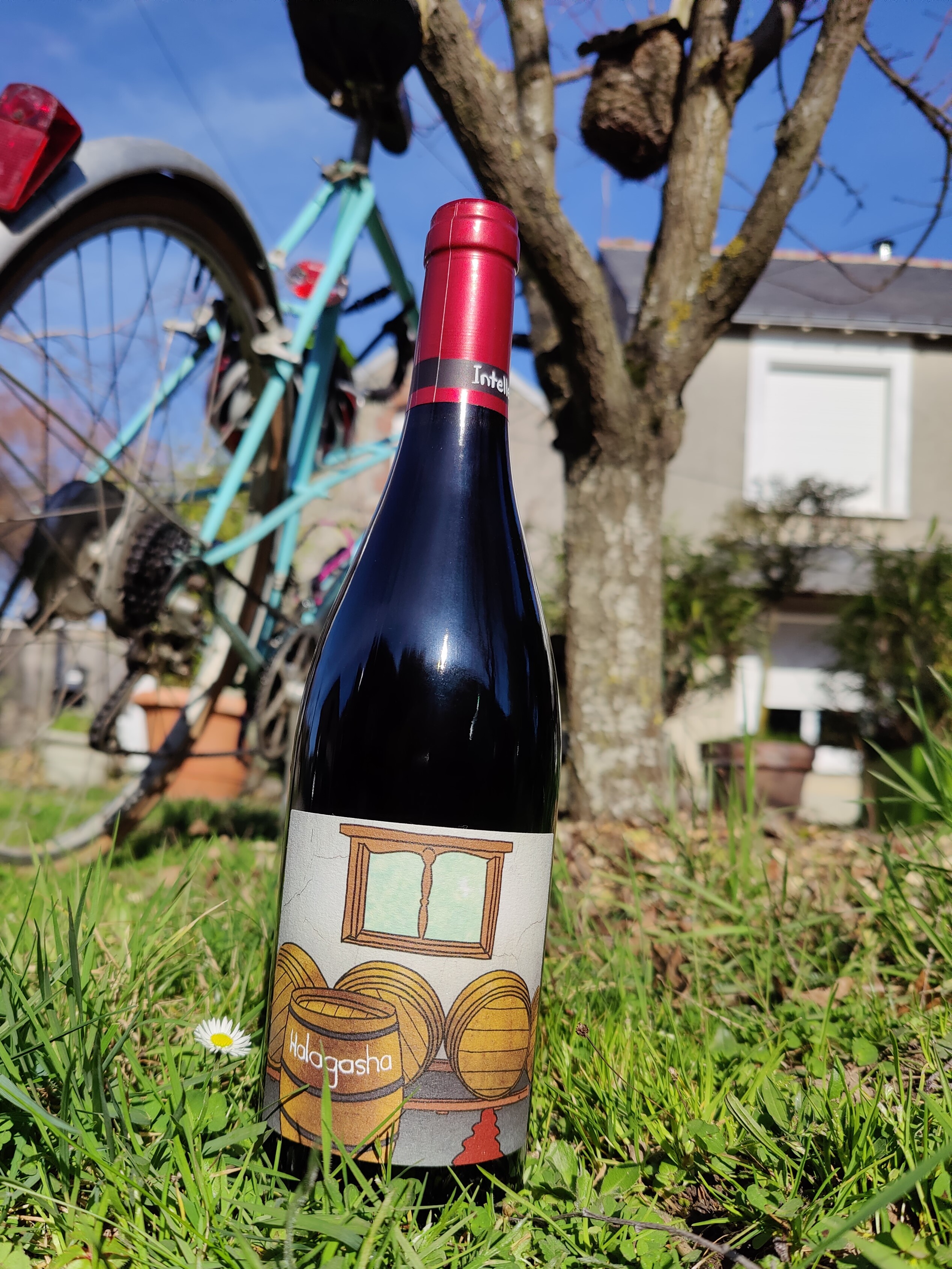 Dans les vignes… Sol : Granite décomposé Cépages : PinotageVignes : en gobelet
Planté : 2000
Irrigation : nonAu chai…Vinification : Grappe entière en semi-carbonique pendant 8 jours en cuves inox. Vieilli pendant 5 mois en fûts de 225 L, après quoi il passe 4 semaines en cuves inox avant la mise en bouteille.Alcool : 12°A la dégustation…Commentaire de dégustation : Fraise, framboise confite ; couleur super légère et lumineuse. Bouche légère, douce. Poivre blanc éphémère en finale.Température de dégustation optimale : 15°Ce vin vous est proposé en bouteilles de 75cl.